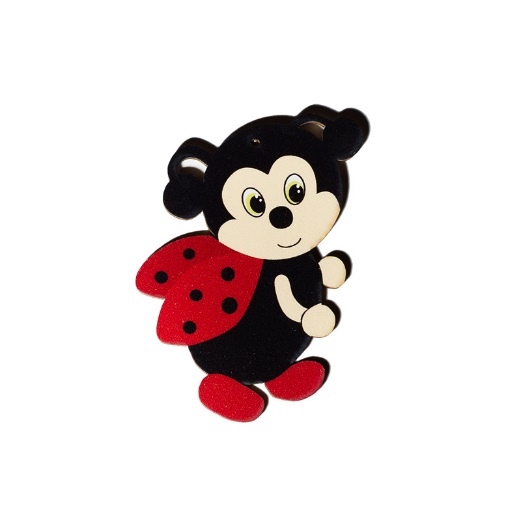 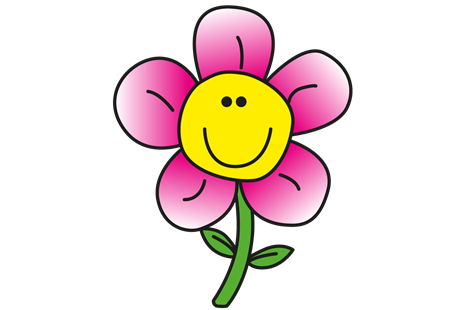 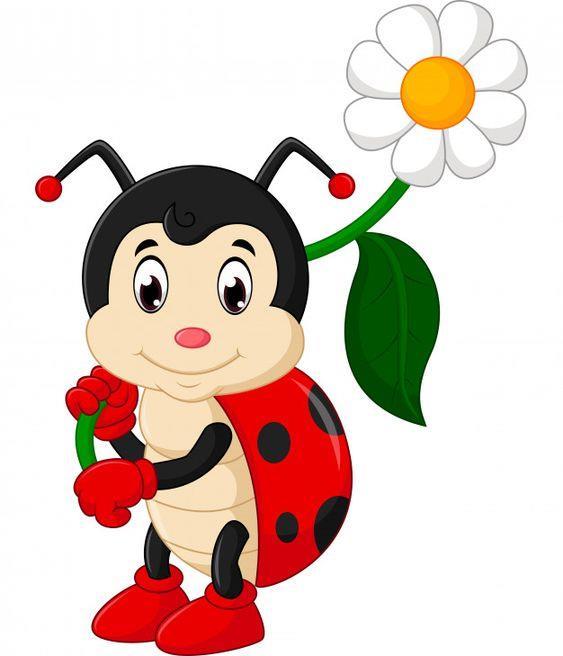 RODINNÉ CENTRUM GRYGOVVÁS ZVE NA PROBOUZENÍ BROUČKŮV NEDĚLI 28. DUBNA V 10HODINSEJDEME SE V PARKU U POŠTY A PŮJDEME PROCHÁZKOU ZA VÍLOU, TRASA BUDE VHODNÁ I PRO KOČÁRKYVEZMĚTE SI S SEBOU ZVONEČEK A DOBROU NÁLADU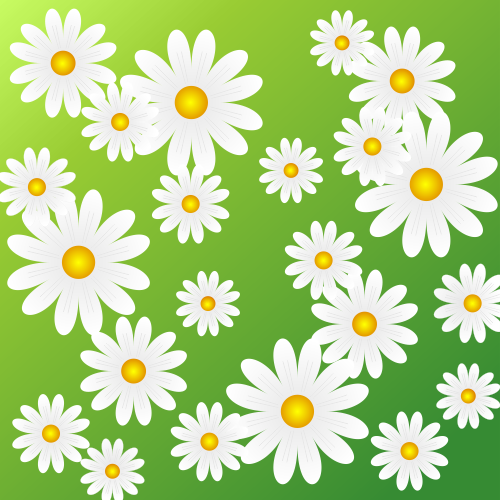 